中華民國高爾夫協會107年度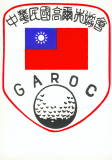             B級教練講習會課程表  地點：南峰高爾夫球場    日期時間7月17日（星期二）7月18日（星期三）7月19日（星期四）7月20日（星期五） 7月30、31日（星期一、二） 7月30、31日（星期一、二）0800~08200810前報　到報　到報　到報　到術  科  檢  測術  科  檢  測0820~1000運動教練管理學高爾夫球桿檢測維修高爾夫規則高爾夫應用運動生理學術  科  檢  測術  科  檢  測1000~1010休　　息休　　息休　　息休　　息術  科  檢  測術  科  檢  測1010~1200應用運動心理學專項體能訓練及評估高爾夫規則應用運動傷害防護術  科  檢  測術  科  檢  測1200~1330                      午餐、心得交流                      午餐、心得交流                      午餐、心得交流                      午餐、心得交流                      午餐、心得交流                      午餐、心得交流1330~1510運動禁藥技術指導高爾夫術語專業外語情報蒐集及分析應用運動力學1510~1520休  　息休  　息休  　息休  　息1520~1700運動營養學技術指導高爾夫訓練計劃擬定綜合座談1520~1700運動營養學技術指導高爾夫訓練計劃擬定學科測驗1710~1800賦歸賦歸兩性平等教育結訓賦歸